Прокуратура Сызранского района разъясняет:Новые особенности оказания медицинской помощи детям         Разъясняет исполняющий обязанности прокурора Сызранского района Геннадий Лебедев.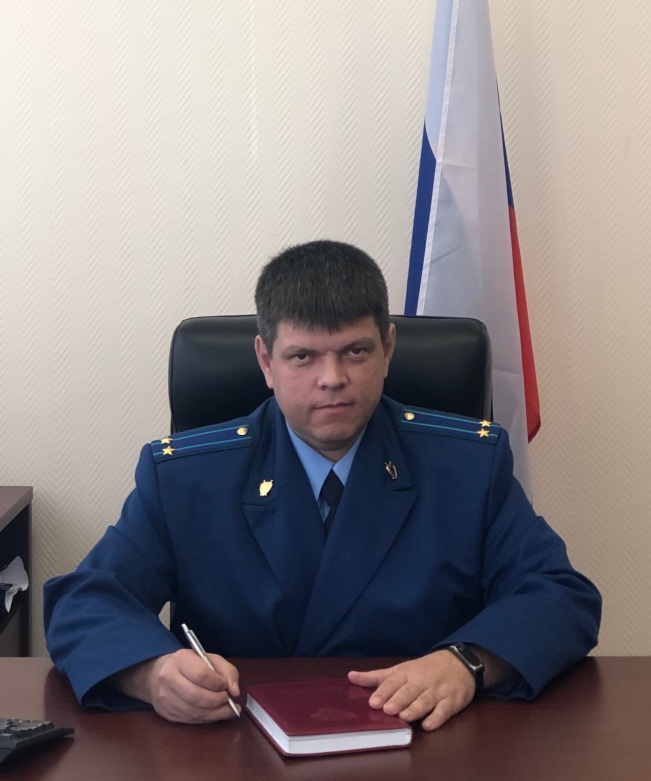       В Федеральный закон «Об основах охраны здоровья граждан в Российской Федерации» внесены изменения, которые вступают в законную силу с 22.06.2022.          Согласно Федеральному закону лечащий врач в случае оказания медицинской помощи несовершеннолетнему обязан проинформировать пациента (одного из его родителей или иного законного представителя) о применяемом лекарственном препарате, о его безопасности, ожидаемой эффективности, степени риска для пациента, а также о действиях пациента в случае непредвиденных эффектов влияния лекарственного препарата на состояние здоровья пациента.          Федеральным законом также устанавливается, что при лечении детей может действовать иной, чем предусмотренный инструкцией по применению лекарственного препарата, порядок назначения и применения лекарственного препарата. В частности, препарат может назначаться и применяться по иным показаниям, в иной лекарственной форме и дозировке. Лекарственные препараты могут включаться в стандарты медицинской помощи детям при условии регистрации таких препаратов на территории Российской Федерации и их соответствия требованиям, установленным Правительством Российской Федерации. Перечень заболеваний, при которых возможен такой подход, будет также установлен Правительством Российской Федерации.          Кроме того, в соответствии с Федеральным законом пациенты, страдающие отдельными тяжёлыми заболеваниями, при достижении ими совершеннолетия вправе до достижения ими возраста двадцати одного года наблюдаться и продолжать лечение в медицинской организации, оказывавшей им медицинскую помощь при таких заболеваниях.20.05.2022